§18.  Private Health Insurance Premium Program1.  Program.  The Private Health Insurance Premium Program is operated by the Office of MaineCare Services within the department and implements the provisions of 42 United States Code, Section 1396a(a)(25)(G) and 1396e.  The office shall seek to maximize enrollment in the program by establishing procedures to identify families or individuals with access to other public or private insurance coverage and educating members and employers about the purpose and benefits of the program.[PL 2007, c. 448, §10 (AMD).]2.  Condition for eligibility.  The department shall require, as a condition of being or remaining eligible for medical assistance, an individual otherwise entitled to medical assistance under this Title to apply for enrollment in a group health plan in which the individual is otherwise eligible to be enrolled, if the department determines that enrollment is cost-effective.  For purposes of this section, the term "cost-effective" means that the reduction in medical assistance expenditures as a result of the individual's enrollment in a group health plan is likely to be greater than the additional expenditures by the department for premiums and cost-sharing with respect to that enrollment.[PL 1997, c. 795, §5 (NEW).]3.  Payments covered.  If the individual enrolls in a group health plan or is accepted for coverage under an individual health insurance policy pursuant to the department's approval under the Private Health Insurance Premium Program, except as provided in subsection 5, the department shall provide for payments of all premiums, deductibles, coinsurance and other cost-sharing obligations for items and services otherwise covered under the department's medical assistance program and shall treat coverage under the group health plan or the individual health insurance policy as a 3rd-party liability under section 14.[PL 1997, c. 795, §5 (NEW).]4.  Family enrollment in employer plan.  The department shall require, as a condition of being or remaining eligible for medical assistance, an individual who is a parent, is eligible for medical assistance under this Title and is eligible for family health coverage through an employer, to apply for enrollment for each eligible child.  If the employed parent refuses to apply for such enrollment, the employer shall accept an application for enrollment of children, if otherwise eligible for family health coverage, submitted by the other parent or by the department.  The employer shall enroll children in the employer plan without regard to any enrollment season restrictions.[PL 1997, c. 795, §5 (NEW).]5.  Cost-effective enrollment.  If some members of a family are not eligible for medical assistance under this Title and enrollment of the family members who are eligible for medical assistance is not possible without also enrolling the members who are not eligible for medical assistance, the department shall provide for payment of enrollment premiums for all family members if, taking into account payment of all such premiums, the enrollment is cost-effective.[PL 1997, c. 795, §5 (NEW).]SECTION HISTORYPL 1997, c. 795, §5 (NEW). PL 2007, c. 448, §10 (AMD). The State of Maine claims a copyright in its codified statutes. If you intend to republish this material, we require that you include the following disclaimer in your publication:All copyrights and other rights to statutory text are reserved by the State of Maine. The text included in this publication reflects changes made through the First Regular and First Special Session of the 131st Maine Legislature and is current through November 1. 2023
                    . The text is subject to change without notice. It is a version that has not been officially certified by the Secretary of State. Refer to the Maine Revised Statutes Annotated and supplements for certified text.
                The Office of the Revisor of Statutes also requests that you send us one copy of any statutory publication you may produce. Our goal is not to restrict publishing activity, but to keep track of who is publishing what, to identify any needless duplication and to preserve the State's copyright rights.PLEASE NOTE: The Revisor's Office cannot perform research for or provide legal advice or interpretation of Maine law to the public. If you need legal assistance, please contact a qualified attorney.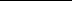 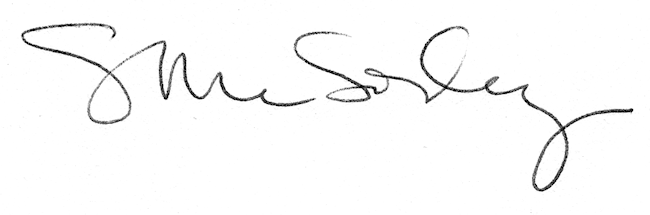 